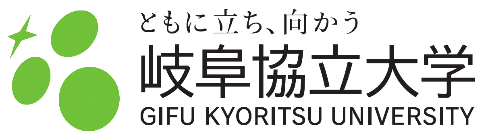 
岐阜協立大学 高校生ビジネスアイデアコンテスト　企画書動画で応募する場合は※の欄を記入して添付１アイデア名※２アイデアの概要３ビジネスのイメージ（ビジネスの流れや全体像、具体的な商品のデザイン等、自由に記入してください）４アイデアのポイント高校名※高等学校（　　年）高等学校（　　年）個人・団体※個　人　・　団　体氏　名※団体代表者※（団体の場合のみ）担当教員名※審査結果送付先住所（高校住所）※審査結果送付先住所（高校住所）※〒